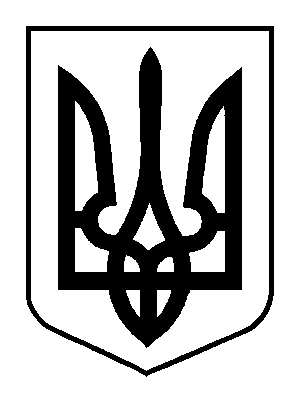 ПЕРЕЯСЛАВ-ХМЕЛЬНИЦЬКА МІСЬКА РАДАКИЇВСЬКОЇ ОБЛАСТІВИКОНАВЧИЙ КОМІТЕТРІШЕННЯм. Переяслав-ХмельницькийПро організацію узгоджених дій населення міста Переяслава-Хмельницького у разі вчинення терористичних або диверсійних актів       З метою захисту громадян міста від терористичних загроз, на виконання Закону України «Про оборону України», враховуючи розпорядження Кабінету Міністрів України від 26.01.2015 № 47-р «Про встановлення режимів підвищеної готовності та надзвичайної ситуації», розпорядження голови Київської облдержадміністрації від 27.01.2015 № 18 «Про утворення Київського обласного оперативного штабу з питань безпеки громадян України та захисту найважливіших об’єктів інфраструктури», розпорядження голови Переяслав-Хмельницької райдержадміністрації від 28.01.2015 №29 «Про утворення Переяслав-Хмельницького районного оперативного штабу з питань безпеки громадян України та захисту найважливіших об’єктів інфраструктури», відповідно до  п.3 ст.36, пп.2,3 п.б) ч.1 ст.38 Закону України «Про місцеве самоврядування в Україні», ст.19 Кодексу цивільного захисту УкраїниЗатвердити заходи першочергових дій персоналу підприємств, установ та організацій у разі загрози вчинення терористичних або диверсійних актів (далі – Заходи), що додаються.Відділу надзвичайних ситуацій та цивільного захисту населення виконавчого комітету Переяслав-Хмельницької міської ради інформацію додатка цього рішення довести до відома керівників підприємств, установ та організацій міста.Керівникам підприємств, установ та організацій міста при виникненні надзвичайних ситуацій діяти відповідно до вказаних Заходів.Відділу інформації виконавчого комітету Переяслав-Хмельницької міської ради оприлюднити дане рішення відповідно до чинного законодавства.Контроль за виконанням цього рішення залишаю за собою.             Міський голова                        підпис                            Т.В.Костін      Швидка Т.Д.	Медведенко Н.І.      Мартинов С.Г.	Додаток до рішення виконавчого комітету Переяслав-Хмельницької міської радивід  10 лютого № 25-03ЗАХОДИпершочергових дій персоналу підприємств, установ та організацій у разі загрози вчинення терористичних або диверсійних актів1. Попереджувального характеру:- здійснити комплексне обстеження стану надійності охорони об'єкта, посилити пропускний режим по допуску на об'єкт автотранспорту, персоналу і відвідувачів, проводити ретельну перевірку ввезеного на об'єкт майна і внесеної ручної поклажі. Для цього використовувати технічні засоби (металодетектори, газоаналізатори, дзеркала для огляду автомобілів та ін.);- вжити додаткових заходів щодо інженерно-технічної оснащеності об'єкта, додатково встановити модернізовані системи сигналізації і відеоспостереження в зонах підвищеного ризику; - оснастити телефони об'єкта, зазначені в офіційних довідниках, автоматичними визначниками номера і звукозаписною апаратурою;- у випадку загострення криміногенної обстановки в регіоні ввести чергування співробітників підрозділів безпеки, підсилити контроль за роботою особового складу охорони, регулярно здійснювати перевірки несення служби в денний і нічний час;- сформувати у кожній черговій зміні охорони групи негайного реагування. У ході щоденних інструктажів уточнювати бойовий розрахунок особистого складу, що заступає на чергування, звертати особливу увагу на доведення оперативної обстановки на об'єкті, а також на необхідність посилення пильності і підвищення відповідальності співробітників;- силами співробітників підрозділів охорони і безпеки організувати проведення систематичних обходів і оглядів об'єкта і прилеглої до нього території з метою своєчасного виявлення підозрілих предметів і запобігання закладки вибухових пристроїв, а також установки сторонніх осіб, що виявляють підвищений інтерес до об'єкта;- регулярно проводити перевірки підсобних приміщень і територій, не допускати перекриття шляхів евакуації людей і транспорту;- ввести в практику систематичне проведення перевірок проходження сигналів оповіщення від чергової зміни охорони до посадових осіб об'єкта;- організувати практичні тренування зі співробітниками охорони і персоналом по діях при виникненні надзвичайної ситуації терористичного характеру;- провести інструктивні заняття з персоналом про порядок дій при прийомі телефонних повідомлень з погрозами терористичного характеру і правилах поводження з письмовими анонімними матеріалами;- при укладанні договорів оренди приміщень об'єкта обов'язково включати умови, що дають право підрозділам безпеки здійснювати перевірку зданих в оренду приміщень;- здійснювати заходи щодо більш ретельного підбору персоналу об'єкта, у тому числі допоміжного складу; більш ретельної перевірки і допуску на об'єкт фахівців сторонніх організацій.2. При виявленні підозрілого предмета на об'єкті:- точно визначте місце перебування підозрілого предмета;- опитуванням заявника й очевидців установіть час виявлення предмета;- зафіксуйте установчі дані осіб, що знайшли предмет, і забезпечте їхню присутність до моменту прибуття оперативно-слідчої групи правоохоронних органів;- дайте вказівку не наближатися, не торкати, не розкривати, не переміщати знахідку, не заливати її рідиною, не засипати піском і ґрунтом, не користуватись радіо- і електроапаратурою, переговорними пристроями;  - організуйте евакуацію персоналу, використовуючи маршрути, віддалені від місця перебування підозрілого предмета;- дайте вказівку співробітникам охорони оточити місце розташування предмета і знаходьтеся на безпечній відстані від нього;- при необхідності організуйте відключення побутових і виробничих комунікацій газу, води й електрики;- повідомте про подію правоохоронні органи, викличте на об'єкт машини швидкої допомоги і аварійних служб;- не знижуючи рівень охорони об'єкта, забезпечте можливість безперешкодного проходу або проїзду до предмета співробітників і транспорту оперативно-слідчої групи;- надайте можливість фахівцям оперативно-слідчої групи опитати заявника та інших осіб, що підходили до підозрілого предмета;- підсильте контроль за роботою особового складу охорони по всьому об'єкту.3. При надходженні погрози по телефону:телефон є засобом зв'язку, який найчастіше використовують як злочинці (для передачі повідомлень про закладені бомби, захоплення людей і пред'явлення політичних або інших вимог), так і «телефонні хулігани», які висловлюють мнимі погрози. Приймаючи анонімне телефонне повідомлення про можливе здійснення актів тероризму, необхідно пам'ятати, що вони несуть важливу криміналістичну інформацію, тому в розмові з анонімом необхідно запам'ятати і зафіксувати якнайбільше даних.- зафіксувати дату, час і тривалість анонімного повідомлення;- місце установки телефону, на який надійшло повідомлення, його номер, належність конкретному підрозділу і співробітнику;- при одержанні анонімного повідомлення спробувати «зав'язати розмову» з анонімом і з'ясувати конкретну інформацію про його особу, професію, місце перебування і, якщо можливо, схилити до добровільного відмовлення від задуманої акції;- під час розмови вжити заходів щодо запису фонограми анонімного повідомлення,   визначення   номера   телефону   анонімного   абонента   шляхом використання технічних можливостей даного телефонного апарата. При відсутності таких можливостей через співробітників спробувати повідомити про анонімне повідомлення службу безпеки (службу охорони) підприємства або телефонну станцію;- по закінченню розмови з анонімом негайно повідомте про те, що трапилося, керівникові служби безпеки (служби охорони) для прийняття ним негайних заходів з попередження і локалізації можливих тяжких наслідків;- по пам'яті скласти докладний опис висловлених погроз або повідомлення про передбачувані акти тероризму, а також висунутих ультиматумах та інших вимогах;- усі дані про зміст погроз або вимог, викладених анонімним абонентом, характеристику його голосу, мови, манери викладу погроз і вимог повідомте керівникові служби безпеки (служби охорони) підприємства;- для уникнення поширення чуток і паніки не рекомендується обговорювати з іншими співробітниками отриману від аноніма інформацію;- при надходженні погрози на телефонний апарат з автоматичним визначником номера і звукозаписним пристроєм відразу після завершення розмови з анонімом необхідно витягти касету (мінідиск) з аудіозаписом і вжити заходів щодо її збереження. Негайно встановіть на її місце нову касету для запису можливого наступного дзвінка зловмисника.4. При вибуху на території об'єкта:негайно організувати і забезпечити виконання наступних основних дій:- за списком екстреного оповіщення викликати на об'єкт пожежних, швидку допомогу, рятувальників, комунальні служби (газ, електрика, тепло);- за списком екстреного оповіщення повідомити про подію керівництво (адміністрацію) підприємства та правоохоронні органи;- організувати евакуацію персоналу з місця вибуху, зі зруйнованих або ушкоджених вибухом приміщень;- до прибуття служби швидкої допомоги надати постраждалим первинну медичну допомогу;- відключити подання електроенергії, газу, води, тепла в ушкоджені вибухом приміщення;- оточити місце вибуху і забезпечити його ізоляцію до прибуття компетентних органів;- при виникненні пожежі вжити заходів щодо її гасіння власними силами і наявними протипожежними засобами.5. При захоплення заручників:- негайно  повідомити  про  надзвичайну  подію  правоохоронні  органи  і керівництво об'єкта;- по можливості блокувати місце події, використовуючи технічні засоби охорони;- підвищити пильність охоронців на всіх постах, перевести систему відеоспостереження об'єкта в режим запису;- не вступаючи в переговори з терористами, по можливості виконувати їхні вимоги, якщо це не пов'язано із заподіянням шкоди життя і здоров'ю людей;- забезпечити евакуацію персоналу, які знаходяться поза місцем захоплення заручників;- припинити доступ на об'єкт людей і проїзд автотранспорту;- вжити заходів до безперешкодного проходу і проїзду на об'єкт співробітників правоохоронних органів;- після прибуття спецпідрозділів правоохоронних органів надати їм необхідну інформацію: схеми об'єкта, поверхові плани, схеми розташування систем відеоспостереження, вентиляції, електропостачання та ін.;- надалі діяти відповідно до розпоряджень керівника антитерористичної операції.6. При одержанні сигналу про евакуацію:- без поспіху, істерик і паніки зберіть службові документи в сейф або в шухляди столу, що закриваються на ключ;- візьміть з собою особисті речі, документи, гроші, цінності;- закрийте вікна, вимкніть оргтехніку, електроприлади, освітлення;- візьміть з собою і при необхідності використовуйте індивідуальні засоби захисту (протигаз, респіратор);- закрийте двері на ключ, ключ залишіть у замку;- залишіть приміщення, рухайтеся маршрутами, які позначені в схемах евакуації;- повертайтеся в покинуте приміщення тільки після дозволу відповідальних осіб.Керуюча справами виконкому		підпис			Т.Д.ШвидкаГолова Переяслав-Хмельницького міськрайонного оперативного штабу з питань безпеки громадян України та захисту найважливіших об’єктів інфраструктури – Дубина Григорій Іванович – 097 977 50 10 (голова райдержадміністрації)Заступник голови Переяслав-Хмельницького міськрайонного оперативного штабу з питань безпеки громадян України та захисту найважливіших об’єктів інфраструктури –Лазоренко Володимир Григорович – 093 834 18 37 (т.в.о. військового комісара)   від   10 лютого 2015 року                                              № 25-03